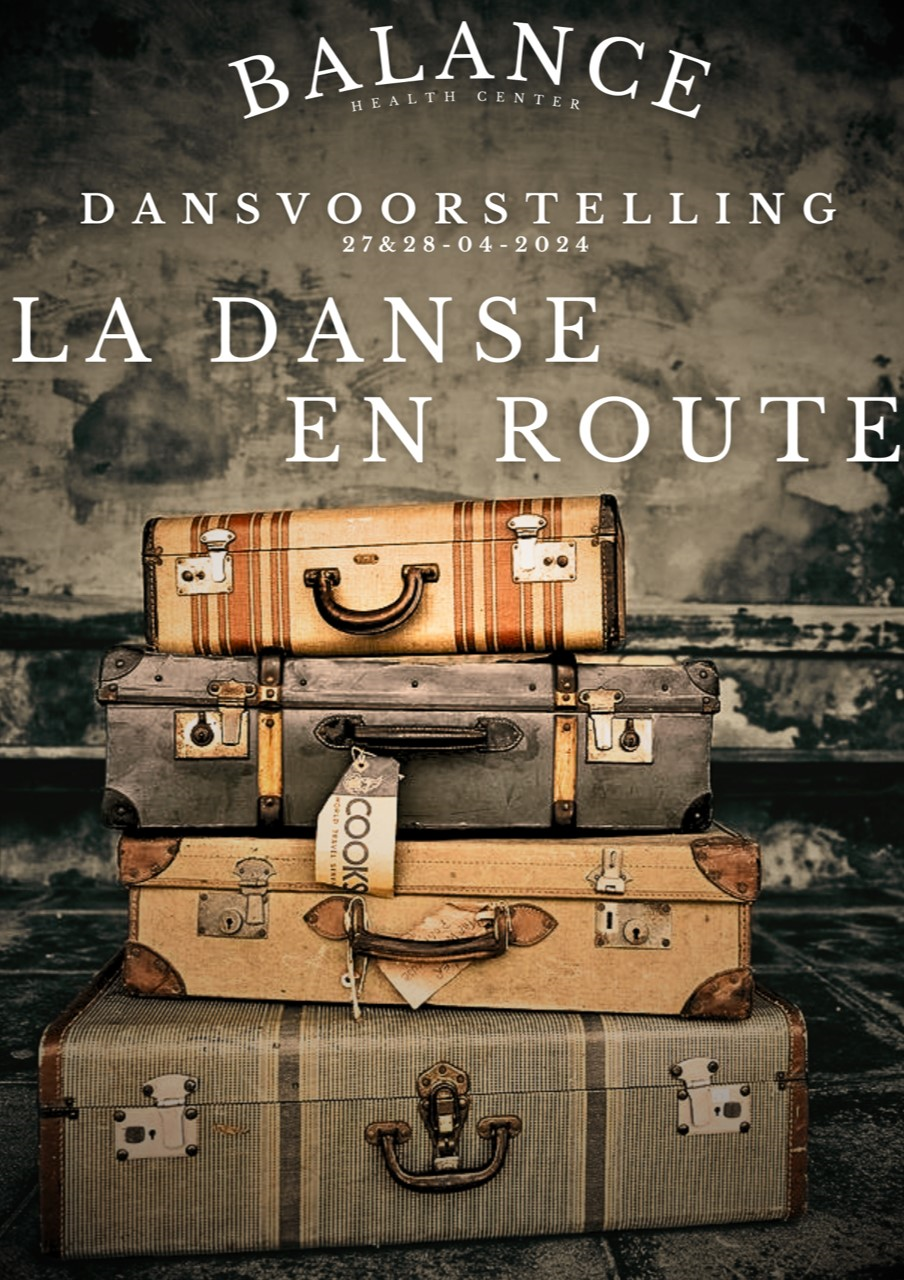 KLEDING DANSVOORSTELLING : 
B = kleding van Balance 
Z = zelf meebrengen (zie einddatum)
Wij noteren de namen in de kleding van Balance , jij doet dit in je eigen kleding

Belangrijk.
Jullie plakken je naam in eigen kleding en schoenen (en op zakje dat je afgeeft). Wij zorgen ervoor dat dit bij je andere kleding terecht komt en zal klaarliggen in de kleedkamers in’t schaliken op je stoel.
Jullie dansen 5 voorstellingen en alle kledij moet iedere voorstelling opnieuw klaargelegd worden !
Eigen kleij mag terug meegenomen worden NA de laatste voorstelling.
Alle andere kledij van BALANCE blijft in het theater.
FOTOSHOOTWanneer: week 11 : van ma 11/3 tem zo 17/3 op het normale lesuur!
                   * kom in makkelijke kledij 
                   * fotoshoot = aankleden – foto’s nemen - 1x dansen in kledingmake up : basis make up = fond + mascara + beetje blush
haar : * gebruik altijd elastiekje in dezelfde kleur als je haar (geen felle kleuren)
            * bij een dotje altijd haarnetje en dotspelden in de kleur van je haar            =>  je kan dit zowel voor de fotoshoot als voor de dansvoorstellingen best thuis al doenOndergoed : tip => indien niet extra vermeld draag je best huidskleur ondergoed (liefst naadloos) VOLGENS DRAAIBOEK DANSVOORSTELLINGDEEL 1 voor de pauze MODERN 7 (zo 13 uur Julie ) + figuranten  duur : 3’  aantal 11
Z : groene broek + wit rolcoltruitje (check naadloze bh en onderbroekje)
haar : lage strakke staart
make up : basicA.KLEUTERDANS (za 9.30 uur Julie, ass Jaike)duur : 2’53 aantal 17
dansen geen avondvoorstelling !zaterdag 19.30 uur + za en zo 10.30 + 15 uur meteen na dansje naar huis 
B : blauwe maillot (geen onderbroek)+ blauw overslagrokje + blauw lint haar 
Z : balletschoenen roze of witte (met de voorstelling pas meebrengen)
haar : hoge dot met blauw lintmake up : basicB. KLASSIEK 5 POINTES (za 15 uur Julie)duur: 2’47 aantal 18 + Julie
B : witte maillot met witte voile rok + blauw lint 
Z : gepaste bhZ : pointes : (met de voorstelling pas meebrengen)
haar : lage dot 
make up : basic
BREAKDANCE (za 14 uur Julie, ass Jilla)duur : 3’07  aantal 14
Z : zwarte geklede broek + wit gekleed hemd met kraagje  + eventueel security muts + zonnebril  Z : witte sportschoenen
B : vlinderdasje  + zwarte blazer + securitybadge 
haar : gel of muts securitymake up : geen
KLASSIEK 1 (za 10.15 uur Kaïa)duur : 3’20  aantal 17
B : blauw plooirokje + rood sjaaltje rond nek geknoopt
Z : wit hemdje met kraagje (korte of lange mouwen) + wit onderbroekjeZ : balletschoenen roze of witte (met de voorstelling pas meebrengen)
haar : hoge dot + blauw strikje 
make up : basic + rode lipstickURBAN-HIPHOP 2 : (di 18 uur Juta)
duur: 3’49 aantal 29     B : mouwloze zwarte hoodie + zwarte armsleeve 
Z : zwarte legging + zwart onderbroekje
Z : witte sportschoenen  + lage witte sokken (niet zichtbaar)
haar : lage staart met 3 vlechtjes (doorschijnende rekjes)
make up : basic + rode lipstickPREDANS KLASSIEK (za 13.15 uur Julie, ass Jilla)duur : 2’11 aantal 15+2
dansen geen avondvoorstelling !zaterdag 19.30 uur + za en zo 10.30 + 15 uur meteen na dansje naar huis 
B : gele maillot (geen onderbroek)+ gele taxi met bretellen
Z : balletschoenen roze of witte (met de voorstelling pas meebrengen)
haar: hoge dot + geel strikje (B)
make up : basicKLASSIEK 2 (za 11.15 uur Kaïa) 
duur : 2’48 aantal  20B : rode maillot (geen onderbroek)+ rode tutu + rood lint haar 
Z : balletschoenen roze of witte (met de voorstelling pas meebrengen)
haar : hoge dot met rood lintje rond
make up : basic met rode lipstick
GIRLY 1+2 (do 20 uur Juta)
duur : 1’14 aantal  27B : doorzichtig  bloesje lange mouwen Z : geklede broek + topje of mooie bh
Z : zwarte hakken 
haar : vrij te kiezen
make up : basic 
COMMERCIAL 1 (ma 18 uur Juta) 
duur : 3’36 aantal  28B : roze parachutebroek + paars topje
Z : naadloze onderbroek + eventueel huidskleur bh
Z : witte sportschoenen + lage witte sokken(niet zichtbaar)
haar : los/vooraan vast met 2 smalle vlechtjes (doorschijnend rekje)
make up : basic met glinsterparels aan ogen 
MODERN 2 (wo 15 uur Julie) 
duur : 3’42 aantal  21B : kobaltblauw topje met zelfde lange broek
Z : huidkleur topje of bh met super dunne bandjes + naadloos onderbroekje
haar : hoge staart met 3 vlechten voor diegene die ook in urban/hh1 zitten haar andere (niet urban/hh1) :  los en vooraan vast met dotje 
make up : basicKIDSDANCE (vr 16.30 uur Elien) duur : 3’02 aantal  17B : gekleurd satijnen topje 
Z : jeansshortje of oude jeans kort knippen
haar : hoge staart met lintje (B)
make up : basic + roze lipstick
MODERN 3 (wo 17 uur Julie) 
duur : 3’42 aantal  12Z : aardetinten broek en topje 
haar : vast maar eigen stijl 
make up : basic (glinsters van com1 eraf)
DANCEHALL 2 (vr 19.30 uur Juta) 
duur : aantal  29B : zilver broek + witte armsleeve
Z : naadloos onderbroekje + eigen wit topje
Z : witte sportschoenen + witte onzichtbare sokjes
haar : zeer hoge staart 
make up : basic met 3 diamanten als eyeliner (B)
PAUZE 30 minuten (zorg dat je vooraf drankenkaart hebt !)DEEL 2 na de pauze A.KLASSIEK 5 (za 15 uur Julie) 
duur : 9’20 aantal 18B : rode maillot + rode voile lange rok 
Z : balletschoenen  roze of witte (met de voorstelling pas meebrengen)
haar : lage ingevlochten bubbelstaart (kleurloze elastiekjes)
make up : basic               B.MODERN 5 (za 16 uur Julie )
               duur : zie A aantal 13               B : zwarte broek + rood doorschijnend bloesje (met rode maillot onder)
               haar : idem als klassiek 
               make up : basicMODERN 7 (zo 13 uur ) (choreografie Sofie Moons) repetitors Julie en Elien 
duur : 2’55 aantal 11 + Juta, Wouter en JulieZ : blauw/witte combinatie   
haar : eigen stijl 
make up : basic
KLASSIEK 3 (za 12.15 uur Kaïa) 
duur : 4’30 aantal 14B: verschillende combinaties aardetinten met baret
haar :  lage staart met rekje kleur haar
make up : basic
MODERN 4 (wo 18 uur Julie)  
duur : 4’07 aantal 12Z : zwarte blazer + zwarte geklede broek + wit topje naar keuze
haar :  los haar en voorste stukken naar achter onderaan vast
make up : basic
DANCEHALL 1 (vr 18.30 uur Juta) 
duur : 3’42 aantal  25B : witte short + wit baggy nettopje + bordeaux topje + bordeaux sok (zelf aangekocht in Balance)
Z : witte sportschoen 
haar : los met super hoge dot
make up : basic
GIRLY 3 (vr 20.30 uur Juta) duur : 4’30 aantal  18B : zwarte zonnebril + zwarte body + frengelrokje + huidskleur glinsterpantys
Z : huidskleur strakke panty’s 
haar : super hoge strakke staart
make up : basic met licht smokey eye
URBAN-HIPHOP 1 (di 17 uur Juta) duur : 3’04 aantal  19B : oud roze broek met witte hartje 
Z : wit topje naar keuze + wit of huidskleur onderbroekje
Z: witte sportschoenen + lage witte sokken(niet zichtbaar)
haar : hoge staart met rekje haarkleur 
make up : basic met extra blush
KLASSIEK 4 (wo 16 uur Julie) K4 : 3.50 (19)
duur : 3’50 aantal  18B : groen kleed 
Z : zwart onderbroekshortje + zwart topje spagettibandjes
Z : balletschoenen roze of witte (met de voorstelling pas meebrengen)
haar : los met hoge dunne staart (kleurloos rekje)
make up : basic
MODERN 1 (vr 17.30 uur Elien) 
duur : 3’00 aantal  14B : print broekrok + zelfde topje + zwart topje 
Z : zwart onderbroekshortje
haar : hoge staart (eventueel kreperen) (rekje haarkleur)
make up : basic
COMMERCIAL 2 (do 18.30 uur Juta) 
duur : 4’08 aantal  17B : oranje short + zwart doorschijnend sleevetopje
Z : zwart topje onder doorschijnend sleevetopje 
haar : eigen stijl
make up : basic met oranje eyeliner 
KLASSIEK 7 (zo 12 uur Julie) 
duur : 5’40 aantal  15B : wijnrood balletpak met wijnrode lange rok 
B : naadloze huidskleur bh zonder bandjes + eventueel naadloze onderbroek
Z: balletschoenen roze of witte (met de voorstelling pas meebrengen)
haar : lage dot met middenstreepFINALE BELANGRIJK !
Alle kledij die je zelf  (Z) moet meebrengen MOET ten laatste op 19/02/2024 binnen gebracht zijn.
Alles moet in orde zijn VOOR de fotoshoot. 
Deze kan je vanaf nu binnen brengen. 